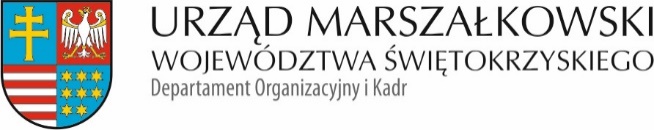 Załącznik nr 1 do zapytania ofertowego OK-V.272.2.2024SZCZEGÓŁOWY OPIS PRZEDMIOTU ZAMÓWIENIA „Zakup kart sportowych dla pracowników Urzędu Marszałkowskiego 
Województwa Świętokrzyskiego w Kielcach, umożliwiających dostęp do obiektów sportowo-rekreacyjnych”	Kod CPV: 92000000-1 - Usługi rekreacyjne, kulturalne i sportowe.Przedmiotem zamówienia jest zakup kart sportowo-rekreacyjnych dla przewidywanej liczby 128  pracowników Urzędu Marszałkowskiego Województwa Świętokrzyskiego w Kielcach z dofinasowaniem z Zakładowego Funduszu Świadczeń Socjalnych przez okres 6 miesięcy, umożliwiający dostęp do obiektów sportowo – rekreacyjnych 
w ramach pakietu udostępnianego przez Wykonawcę. Karta będzie aktywna przez okres od 1 kwietnia  2024 r. do września  2024 r. Cena karty dotyczy całego okresu jej aktywności.Pakiet obejmuje zestaw różnych usług sportowo-rekreacyjnych, świadczonych przez obiekty sportowo-rekreacyjne (m.in. baseny, sauny, siłownie, kluby fitness, taniec, sztuki walki i inne) na terytorium całej Rzeczypospolitej Polskiej.Warunkiem przystąpienia do zamówienia jest posiadanie dostępu do obiektów 
sportowo – rekreacyjnych na terenie Polski zapewniających nielimitowany dostęp 
do świadczonych przez siebie usług. Wykonawca musi wskazać liczbę obiektów sportowo-rekreacyjnych na terenie woj. świętokrzyskiego – minimum 50 oraz na terenie miasta Kielce – minimum 20, honorujących przedmiotowe karty i świadczące usługi 
w ramach pakietu bez dodatkowych dopłat. Dysponowanie mniejszą liczbą obiektów skutkować będzie odrzuceniem oferty.Wykonawca zapewni dla pracowników zgłoszonych przez Zamawiającego imienne karty, które w zależności od zakresu wybranych usług umożliwią nielimitowany oraz nieograniczony czasowo dostęp do obiektów sportowych oraz różnych zajęć sportowych w całym kraju. Dostęp powinien dawać możliwość korzystania z różnych usług i zajęć w różnych obiektach sportowych tego samego dnia, tygodnia, miesiąca bez deklaracji korzystania z określonej lokalizacji, bez stosowania jakichkolwiek limitów czy interwałów czasowych pomiędzy świadczonymi usługami.Wykonawca zapewni dostęp do obiektów, w których mają być świadczone usługi przez 7 dni w tygodniu. Czas trwania jednorazowego pobytu nie może być krótszy niż 
30 minut. Jednocześnie osoba korzystająca z usługi może w tym samym dniu wybrać inne formy aktywności dostępne w obiekcie. Wykonawca winien dostarczyć zamawiającemu identyfikator w postaci imiennej karty magnetycznej dla każdego uczestnika umożliwiający korzystanie z programu sportowego we wszystkich obiektach, z którymi Wykonawca ma podpisaną umowę
 o współpracy. W celu identyfikacji Zamawiający przewiduje podanie Wykonawcy informacji zawierającej wyłącznie imię i nazwisko uczestnika.Zamawiający wyraża zgodę, aby imienna karta była weryfikowana dokumentem potwierdzającym tożsamość (dowód osobisty, prawo jazdy, paszport) 
oraz ewentualnym podpisem na liście składanym przez uczestnika. Zamawiający nie wyraża zgody na inną niż powyżej formę weryfikacji uczestnika korzystającego 
z programu sportowego.Obiekt sportowo-rekreacyjny oznacza obiekt, który świadczy usługę lub usługi sportowo-rekreacyjne w danym punkcie adresowym. Różnorodne zajęcia sportowo-rekreacyjne oferowane w jednym obiekcie pod tym samym adresem przez ten sam podmiot będą traktowane jako jeden obiekt.Dostęp do usług świadczonych w ramach pakietu odbywa się na podstawie imiennych kart sportowych wystawionych dla zgłoszonych przez Zamawiającego na podstawie listy wysyłanej przed realizacją zamówienia.  Karta aktywna będzie od 1 kwietnia 2024 r. do 30 września 2024 r.  Zamawiający zastrzega sobie prawo do:comiesięcznych zmian listy uczestników programu (zachowując prawo 
do możliwości rezygnacji z korzystania z karty)dopisywania nowych uczestników:w przypadku wypisania pracownika i znalezienia na jego miejsce innego,  wydania karty bez zmiany ceny jednostkowej za kartę nowemu pracownikowi. W przypadku utraty karty, jej zgubienia, zniszczenia przez osobę uprawnioną,
 Wykonawca zobowiązuje się do bezpłatnego wydania duplikatu karty w ciągu 7 dni 
 od daty powiadomienia. Wykonawca zapewni możliwość korzystania w ramach karty, w całym okresie jej
 ważności, z nowych aktywności świadczonych przez partnerów, z którymi 
 Wykonawca nawiąże współpracę. Aktualna lista aktywności oraz obiektów będzie
 zawsze dostępna na stronie internetowej Wykonawcy. Dostęp do nowych aktywności  nie spowoduje wzrostu cen jednostkowych kart wskazanych w ofercie. Wykonawca zobowiązuje się do załączenia do formularza ofertowego załącznik 
  z wykazem obiektów sportowo-rekreacyjnych, które będą dostępne dla uczestników
  programu. Koszt karty sportowej będzie pokrywany ze środków prywatnych pracowników 
 oraz dofinansowywany ze środków pochodzących z Zakładowego Funduszu
 Świadczeń Socjalnych. Płatnikiem należności wobec Wykonawcy będzie Zamawiający.